基本信息基本信息 更新时间：2024-04-04 16:47  更新时间：2024-04-04 16:47  更新时间：2024-04-04 16:47  更新时间：2024-04-04 16:47 姓    名姓    名梁梦迪梁梦迪年    龄21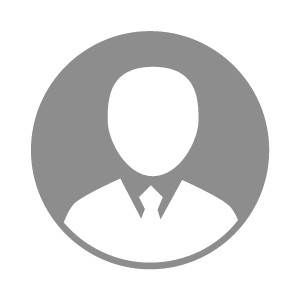 电    话电    话下载后可见下载后可见毕业院校山东畜牧兽医职业学院邮    箱邮    箱下载后可见下载后可见学    历大专住    址住    址期望月薪3000-4000求职意向求职意向养猪技术员,宠物医生助理,宠物医生养猪技术员,宠物医生助理,宠物医生养猪技术员,宠物医生助理,宠物医生养猪技术员,宠物医生助理,宠物医生期望地区期望地区不限不限不限不限教育经历教育经历就读学校：山东畜牧兽医职业学院 就读学校：山东畜牧兽医职业学院 就读学校：山东畜牧兽医职业学院 就读学校：山东畜牧兽医职业学院 就读学校：山东畜牧兽医职业学院 就读学校：山东畜牧兽医职业学院 就读学校：山东畜牧兽医职业学院 工作经历工作经历自我评价自我评价其他特长其他特长